MINUTES Girdwood Trails CommitteeRegular Monthly Meeting -- Tuesday, April 7, 2015USFS Glacier Ranger District Conference Room, 7pmCall to Order April Agenda approved
March 3, 2015 Minutes approvedIntroduction of Guests/Presentations	Presentation by Dowl Engineers on  Improvements by Michelle Ritter.  Dowl provided maps of the area, comment forms and fact sheets.  Project is funded to bring  to  status, which includes:  80’ width (working to make it less wide), paving, sidewalk(s), gutters, lighting, drainage.  Currently in concept report phase, working on identifying problems. Draft report will be reviewed by agencies, then goes to Planning and Zoning.  After that they will move to 35% design and will hold open house, site walk-thru.  Attended GBOS and LUC and have received good comments.  Area is narrow, and borders creek and wetlands on East side, seeking ability to make road narrower than 80’ collector status width and to place sidewalk on one side of the road (LB’s side).  Parking along road is likely to be parallel instead of perpendicular.  Working with Fire Dept on coordination with new fire hall.Trails committee comments were:  Safety crossing :  refresh striping, add manual flash at crosswalkMake trail to underpass less steep descent from road.Add trail to underpass on mapRemove trail shown thru Girdwood park on mapExtend Karolius road to Nissman Pavilion on mapAdd grading specs to plan for LB’s parking lot as this is work can be done by roadscontractor once specs are complete and will be great value to overall road drainage.
Add crosswalk to Mercantile from playground in one crossing (Instead of crossing 3 intersections) Project was originally requested at 2.9M.  Must make $2.1 do what we can and then can go back to request remaining funds that were not originally provided.Next Meeting:  Tuesday, May 5, 2015 at the at the Girdwood Community Room,  7:00 pmGirdwood Trails Committee Agendas and minutes are available on line: http://www.muni.org/gbos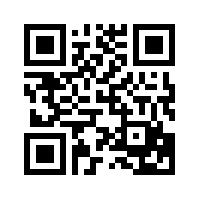 Aaron Christy will attend GBOS to discuss other projects on 4/20.  He can provide more info on this one if questions arise.  Plan for site visit and open house in June.
Old BusinessInteragency Land Management Agreements (Kyle Kidder)Possible to amend existing agreements with Alaska State Parks instead of working on new ILMA, which would take longer.  Work with Matt Wedeking on MOU with CSP.  The state really doesn’t need anything other than MOU for Trails to work on the areas, however MOA won’t allow spending on non-MOA land without formal agreement.Grant Application:   FoundationReceived just under $20,000 from APF for Iditarod Trail work.  Matching funds are required, not able to use MOA funds for matching.Plan is to improve drainage and tread to bridge.  APF holds a party on May 8 at 12N for all grant recipients.  Recipients are asked to dress up in a costume that reflects their park project.  (Iditarod).Trail Maintenance Work 2015Work will be done by SCA in late June.Work on Iditarod trail APF project can count toward matching funds with APF grant.Need to make a comprehensive list in May:	Iditarod trail from school to CCR (gravel, matting, re-route from gully)	Virgin Creek – broken tree	Bridge on Athabascan trail	Remove airstrip panels from Beaver Pond TrailKyle Kidder mentions that brushing should be on woody material, not herbaceous material.Trails Committee decides to send letter encouraging repair and realignment of the Tiny Creek Trail and request response from ASD.  Trail is now blocked by new school transformer.  Kate Sandberg to write letter, Carolyn to sign.Vote for Treasurer to serve Girdwood Trails CommitteeGirdwood Trails  Committee moves to vote for  to serve as treasurer.Unanimous vote in favor.Discussion of re-appropriation of funds left over from grooming fuel fund.Approximately $3,000.00 in funds could be used on other projects if re-appropriated.Group decides to wait to see if grant funding comes through from American Hiking Society grant application.  If so, may decide to contract for another week with SCA for trail work.  Discussion to be taken up again once notification received from American Hiking Society.Trails Issues:DOT/Airport Upper Valley Trail AccessNo news. Pedestrian Safety Corridor  said that when she was in  recently, there was discussion to move this project to 2017.  No notification of this change has been received.  Must watch these appropriations and make sure they stay on target.Girdwood Community Trails Plan Reviewing trail descriptions.  Planning not to hold working group meeting in May.Hand Tram Kiosk Committee (Alison and Kate)Soliciting ideas and approval for content of kiosk informationDiscussed style/design of info board (matching roof with tram dock roofs.)Hand TramWant to open Hand Tram in April.  Need to complete work identified in inspection last fall:  repair mortar, clean bolts, tighten cable.  May need to purchase tools to complete work.Kyle is hoping to get out there on FRI 4/10 if possible. Committee moves to vote on official Hand Tram name:Girdwood Hand Tram at  is confirmed as name in unanimous vote.Other Trails IssuesNoneBudget and GrantsFinancial Report –Numbers are the same as last month $15,086.72 (less $500 when trail signs are completed.)RAC Grant has $7345.42 remaining	Tram Grand Opening has $80.03Updates Turnagain Times ArticleKate Sandberg to write article on current events:  Anchorage Park Foundation Grant, SCA crew work this summer (brushing, drainage/trail improvements)April LUC/GBOS Meeting Representative
Carolyn to confirm with Brian that he expects to attend meetings.  If not, she will attend.New BusinessConsider outdoor meeting/trail work for May Meeting
Group agrees to meet at Community Center on May 5 to hike Iditarod Trail to Railroad tracks and back.Other Business       Concern of motorized vehicles accessing lower valley trails from Dump road, causing        damage of trail tread.  Suggestion is to get photos of the vehicle if possible.  Discussed                 getting a motion activated camera to install in trees to catch images.  